                                                                                                                                 Утвержден Приказом Закрытого Акционерного Общества «Азербайджанское Каспийское Морское Пароходство» от 01 декабря 2016 года, № 216.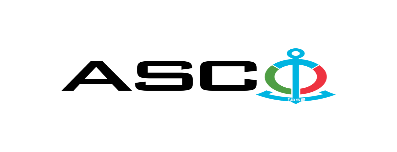 ЗАКРЫТОЕ АКЦИОНЕРНОЕ ОБЩЕСТВО «АЗЕРБАЙДЖАНСКОЕ КАСПИЙСКОЕ МОРСКОЕ ПАРОХОДСТВО» ОБЪЯВЛЯЕТ О ПРОВЕДЕНИИ ОТКРЫТОГО КОНКУРСА НА ЗАКУПКУ ЭЛЕКТРОТОВАРОВ ДЛЯ СУДОВ КАСПИЙСКОГО МОРОСКОГО НЕФТЯНОГО ФЛОТАК о н к у р с №AM039/2022(на бланке участника-претендента)ПИСЬМО-ЗАЯВКА НА УЧАСТИЕ В ОТКРЫТОМ КОНКУРСЕ Город _______ “___”_________20___года ___________№           							                                                                                          Председателю Комитета по Закупкам АСКОГосподину Дж. МахмудлуНастоящей заявкой [с указанием полного наименования претендента-подрядчика] подтверждает намерение принять участие в открытом конкурсе № [с указанием претендентом номера конкурса], объявленном «АСКО» в связи с закупкой «__________». При этом подтверждаем, что в отношении [с указанием полного наименования претендента-подрядчика] не проводится процедура ликвидации, банкротства, деятельность не приостановлена, а также отсутствуют иные обстоятельства, не позволяющие участвовать в данном тендере.  Гарантируем, что [с указанием полного наименования претендента-подрядчика] не является лицом, связанным с АСКО. Сообщаем, что для оперативного взаимодействия с Вами по вопросам, связанным с представленной документацией и другими процедурами, нами уполномочен:Контактное лицо :  Должность контактного лица:  Телефон:  E-mail: Приложение:Оригинал  банковского  документа об  оплате взноса за участие в конкурсе –  на ____ листах.________________________________                                   _______________________(Ф.И.О. уполномоченного лица) (подпись уполномоченного лица)_________________________________                                                  (должность уполномоченного лица)                                                                                                                                                                   M.П.                                            ПЕРЕЧЕНЬ ТОВАРОВ :     До заключения договора купли-продажи с компанией победителем конкурса  проводится проверка претендента в соответствии с правилами закупок АСКО.    Компания должна перейти по этой ссылке (http://asco.az/sirket/satinalmalar/podratcilarin-elektron-muraciet-formasi/), чтобы заполнить специальную форму или представить следующие документы:Устав компании (со всеми изменениями и дополнениями)Выписка из реестра коммерческих юридических лиц (выданная в течение последнего 1 месяца)Информация об учредителе юридического лица  в случае если учредитель является юридическим лицомИНН свидететльствоПроверенный аудитором баланс бухгалтерского учета или налоговая декларация (в зависимости от системы налогообложения) / справка на отсутствие налоговой задолженности в органах налогообложения Удостоверения личности законного представителяЛицензии учреждения необходимые для оказания услуг / работ (если применимо)Договор не будет заключен с компаниями которые не предоставляли указанные документы и не получили позитивную оценку по результатам процедуры проверки и они будут исключены из конкурса!  Перечень документов для участия в конкурсе:Заявка на участие в конкурсе (образец прилагается); Банковский документ об оплате взноса за участие в конкурсе; Конкурсное предложение; Банковская справка о финансовом положении грузоотправителя за последний год (или в течении периода функционирования);Справка из соответствующих налоговых органов об отсутствии  просроченных обязательств по налогам и другим обязательным платежам в Азербайджанской Республике, а также об отсутствии неисполненных обязанностей налогоплательщика, установленных Налоговым кодексом Азербайджанской Республики в течение последнего года (исключая период приостановления). На первичном этапе, заявка на участие в конкурсе (подписанная и скрепленная печатью) и банковский документ об оплате взноса за участие (за исключением конкурсного предложения) должны быть представлены на Азербайджанском, русском или английском языках не позднее 17:00 (по Бакинскому времени) 23 февраля 2022 года по месту нахождения Закрытого Акционерного Общества «Азербайджанское Каспийское Морское Пароходство» (далее – «АСКО» или "Закупочная Организация") или путем отправления на электронную почту контактного лица. Остальные документы должны быть представлены в конверте конкурсного предложения.   Перечень (описание) закупаемых товаров, работ и услуг прилагается.Сумма взноса за участие в конкурсе и приобретение Сборника Основных Условий :Претенденты, желающие принять участие в конкурсе, должны оплатить нижеуказанную сумму взноса за участие в конкурсе (название организации проводящий конкурс и предмет конкурса должны быть точно указаны в платежном поручении) путем перечисления средств на банковский счет АСКО с последующим представлением в АСКО документа подтверждающего оплату, в срок не позднее, указанного в первом разделе.  Претенденты, выполнявшие данное требование, вправе приобрести Сборник Основных Условий по предмету закупки у контактного лица в электронном или печатном формате в любой день недели с 08.00 до 17.00 часов до даты, указанной в разделе IV объявления.Взнос за участие (без НДС): Взнос за участие в этом конкурсе не предусматривается.Допускается оплата суммы взноса за участие в манатах или в долларах США и Евро в эквивалентном размере.   Номер счета :Взнос за участие в конкурсе не подлежит возврату ни при каких обстоятельствах, за исключением отмены конкурса АСКО !Гарантия на конкурсное предложение:Для конкурсного предложения требуется банковская гарантия в сумме не менее 1 (одного)% от цены предложения. Форма банковской гарантии будет указана в Сборнике Основных Условий. Оригинал банковской гарантии должен быть представлен в конкурсном конверте вместе с предложением. В противном случае Закупочная Организация оставляет за собой право отвергать такое предложение. Финансовое учреждение, выдавшее гарантию, должно быть принято в финансовых операциях в Азербайджанской Республике и / или в международном уровне. Закупочная организация  оставляет за собой право не принимать никаких недействительных  банковских гарантий.В случае если лица, желающие принять участие в конкурсе закупок, предпочтут  представить гарантию другого типа  (аккредитив, ценные бумаги,  перевод средств на счет указанный в тендерных документах, депозит и другие финансовые активы), в этом случае должны предварительно запросить АСКО посредством контактного лица, указанного в объявлении и получить согласие  о возможности приемлемости такого вида гарантии. Сумма гарантии за исполнение договора требуется в размере 5 (пяти) % от закупочной цены.Для текущей закупочной операции Закупающая Организация произведет оплату только после того, как товары будут доставлены на склад, предоплата не предусмотрена.Срок исполнения контракта :  В связи с острой востребованностью товаров, срок поставки товаров предусматривается в течение 10 дней. Предельный срок и время подачи конкурсного предложения :Участники, представившие заявку на участие и банковский документ об оплате взноса за участие в конкурсе до срока, указанного в первом разделе, должны представить свои конкурсные предложения в «АСКО» в запечатанном конверте (один оригинальный экземпляр и одна копия) не позднее 17:00 (по Бакинскому времени) 02 марта 2022 года.Конкурсные предложения, полученные позже указанной даты и времени, не вскрываются и возвращаются участнику.Адрес закупочной организации :Азербайджанская Республика, город Баку AZ1003 (индекс), Ул. Микаила Гусейнова 2, Комитет по Закупкам АСКО. Контактное лицо :Эмиль ГасановВедущий специалист по закупкам Департамента Закупок АСКОТелефон:  +99450 422 00 11Электронная почта: emil.hasanov@asco.az, tender@asco.azПо юридическим вопросам :Телефонный номер: +994 12 4043700 (внутр. 1262)Адрес электронной почты:  tender@asco.azДата, время и место вскрытия конвертов с конкурсными предложениями :Вскрытие конвертов будет производиться в 15.00 (по Бакинскому времени) 03 марта 2022 года по адресу, указанному в разделе V. Лица, желающие принять участие в вскрытии конверта, должны представить документ, подтверждающий их участие (соответствующую доверенность от участвующего юридического или физического лица) и удостоверение личности не позднее, чем за полчаса до начала конкурса.Сведения о победителе конкурса :Информация о победителе конкурса будет размещена в разделе «Объявления» официального сайта АСКО.№Наименование товаров и материаловЕдиница измеренияКоличествоТребуемые сертификатыКМНФ - судно "В.Гусейнов"КМНФ - судно "В.Гусейнов"1Электрическая плита с двумя конфорками 220В, 50Гц, 2000Вт (Мечта)шт.1Сертификат качества и соответствияКМНФ - судно "Шахдаг"КМНФ - судно "Шахдаг"2Нагревающий элемент камбузной печи BARATTA-R 440В-3 2400Вт  504206 901120225 (конфорка) шт.4Сертификат качества и соответствияКМНФ - судно "МПК -452"КМНФ - судно "МПК -452"3Контактор   3TF4322 2No+2NOшт.2Сертификат качества и соответствия4Светильник OФ4068-05; 220В; 2 x 18Вт (судового назначения)шт.12Сертификат Международного Общества Морской КлассификацииКМНФ - судно "Вагиф Джафаров" КМНФ - судно "Вагиф Джафаров" 5Реле RXTOB-23 RK 431 003-DEшт.2Сертификат качества и соответствия6Реле PR-45C   220В, 10A,шт.10Сертификат качества и соответствия7Реле PR-45C   24В = переменный токшт.10Сертификат качества и соответствия8Датчик температуры  Pt-100 0-100Sшт.10Сертификат качества и соответствияКМНФ - судно "Геофизик"КМНФ - судно "Геофизик"9Ручной фонарь 3,7 В (с аккумулятором, блоком питания) шт.2Сертификат качества и соответствия10Выключатель массы 24В  250А (для отключения аккумулятора от массы) 24В 250Ашт.3Сертификат качества и соответствия11Кабель огнестойкий 1 x 4 мм²метр10Сертификат качества и соответствия12Электрическая розетка "Клипсал" (с подставкой и заземлением)  шт.25Сертификат качества и соответствия13Электрический выключатель "Клипсал" (Подставка) 220В 10Aшт.20Сертификат качества и соответствия14Светильник прикроватный (с выключателем, тумблером)  ОФ8, 8 Втшт.15Сертификат качества и соответствия15Светильник для подсветки зеркала  (с выключателем, тумблером) 220в, 15Втшт.15Сертификат качества и соответствия16Светильник судовой СС-109 2 х 18 Втшт.25Сертификат Международного Общества Морской Классификации17Светильник OФ4068-05; 220В; 2 x 18Вт (судового назначения)шт.10Сертификат Международного Общества Морской Классификации18Портативный электрический светильник CS D2 24В 60Вт E27шт.2Сертификат качества и соответствия19Нагревающий элемент камбузной печи AP-220-4 230В ; 2000Вт  Ø220 ммшт.4Сертификат качества и соответствия20Термостат 0-300°С (для камбузной печи)шт.2Сертификат качества и соответствияКМНФ - Ширван-2КМНФ - Ширван-221Светильник OФ4068-05; 220В; 2 x 36Вт (судового назначения)шт.20Сертификат Международного Общества Морской Классификации22Электрический автомат-выключатель  380В, 32Aшт.16Сертификат качества и соответствия23Электрическая гребенка 3-х фазная, 100А. метр2Сертификат качества и соответствия